Publicado en Madrid el 09/10/2018 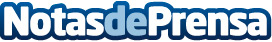 Del 24 al 28 de octubre regresa a la capital la II Edición del Salon du ConnaisseurUn dibujo inédito de Federico García Lorca, un herma romano, un códice iluminado español del s. XVI, una escultura modernista de Enric Clarasó, obras de Clavé y Tàpies. Éstas serán algunas de las piezas seleccionadas por sus expositores y connaisseursDatos de contacto:Salon du ConnaisseurNota de prensa publicada en: https://www.notasdeprensa.es/del-24-al-28-de-octubre-regresa-a-la-capital Categorias: Artes Visuales Historia Madrid Entretenimiento Eventos http://www.notasdeprensa.es